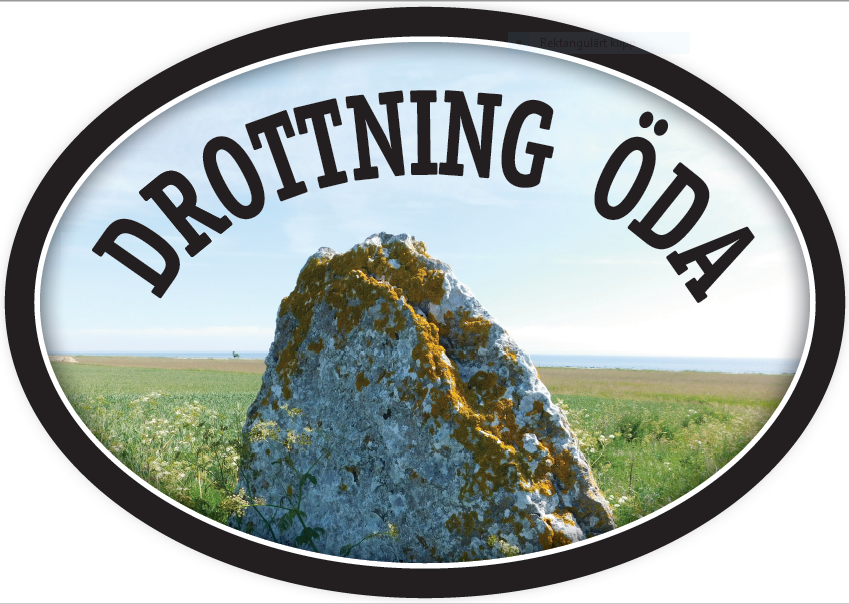 FörrätterKaninpaté m. Cumberlandsås, cornichoner o. picklad rödlök70:-Gravad lax med hovmästarsås och spenattimbal80:-Nässelpesto på toast70:-HuvudrätterGrönsakslasagne med tomatsås och bönfyllning150:-Smördegsinbakad Torsk- & Lax-terrin med musslor, fänkål, o. ärtor, med vitt-vinsås och pressad potatis225:-Tournedos späckad med kräftstjärtar, i pepparrot-sås med grönsakspotpurri, och klyftpotatis250:-EfterrätterRabarber-parfait med fläderblom-sabayonne, mangococktail och havreflarn85:-Maräng Suisse med mango o. glass70:- Dagens rätt165:DryckeslistaBordsvatten 33 cl.	25:- Lättöl, Loka naturell, citron, Cola Fruktsoda, Trocadero Zero, Sweppes Indian Tonic 33 cl.		30:-StarkölMariestad		85:-Ljus lager, 50 cl.Mellerud		55:-Pilsner, 33 cl.Newcastel Brown	70:-Ale 33 cl.Brutal Brewing	75:-India Pale Ale 33 cl.Alkoholfri ölMariestad		35:-Ljus lager, 33 cl.Vin vittLa Meridionale       Fl.  275:-		      Glas 85:-Rött vinLa Meridionale      Fl.  275:-		     Glas 85:-Varm dryckKaffe, The		25:-CocktailDry Martini		105:-5 cl.Old Fashioned		 95:-5 cl.Long drinksÖdas sommardrink	110:-5 cl.Golden Cadillac 	120:-5 cl.DestilleratWhiskey /cl.		16:- Claymore blendedGin /cl.			16:- Lariios Rom /cl.		16:- Baccardi limonVodka /cl.		16:- OdenCognac /cl.                    29:- Pierre Ferand Ambre